«Чтение с пеленок»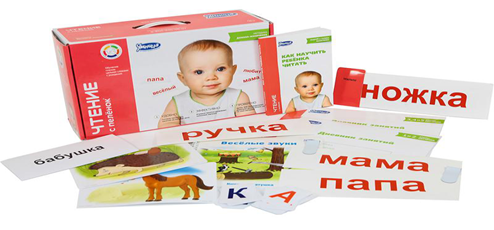 В методике используются:- Карточки со словами, написанными крупным красным шрифтом – для начального обучения.- Карточки со словами, написанными более мелким черным шрифтом – для восприятия типографского текста.- Карточки со служебными частями речи и частями слова – для дальнейшего составления словосочетаний и предложений.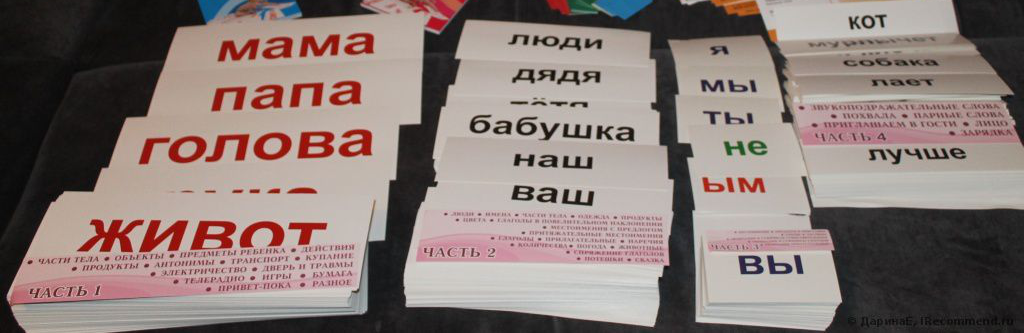 Автором метода «Глобальное чтение» является американский нейрофизиолог Глен Доман.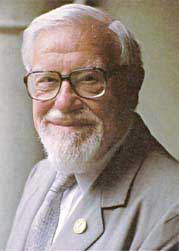 Для России методика Домана была доработана Андреем Маниченко,  автором развивающей программы «Чтение с пеленок»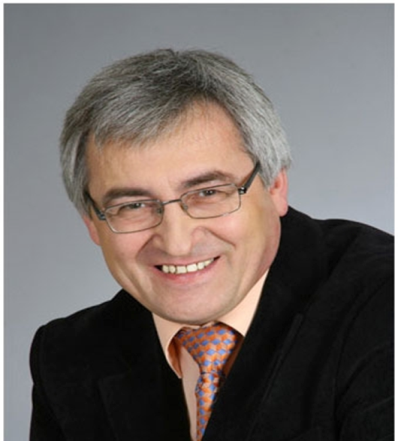 МБДОУ«Детский сад № 2 «Аленушка»Глобальное чтение, 
как одно из средств формирования речи у детей с расстройствами аутистического спектра.учитель-логопед Сергеева Т.В.Тамбов2018Глобальное чтение - запоминание буквенного образа целого слова.Обучение глобальному чтению позволяет развивать:импрессивную речь до овладения произношениемэлементарное мышление ребенказрительное внимание и памятьпассивный словарь Перед началом обучения глобальному чтению, необходимо провести подготовительную работу, которая состоит из следующих этапов:  Соотнесение одинаковых предметов.              Соотнесение предмета с его изображением (картинкой).           Соотнесение одинаковых картинок.Подробное описание работы по обучению глобальному чтению детей с расстройствами аутистического спектра (РАС) можно найти в  книге Нуриевой Л. Г. «Развитие речи у аутичных детей. Методические разработки»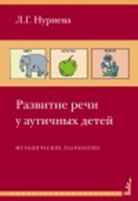 Этапы работы по обучению глобальному чтениюЧтение слов. Подбираются картинки по всем основным лексическим темам (игрушки, посуда, мебель, транспорт, домашние и дикие животные, птицы, насекомые, овощи, фрукты, одежда, продукты, цветы) и снабжаются подписями.Таблички к игрушкам или к картинкам начинает подкладывать взрослый, говоря, что на них написано. Затем предлагаем ребенку положить табличку к нужной картинке или игрушке самостоятельно. 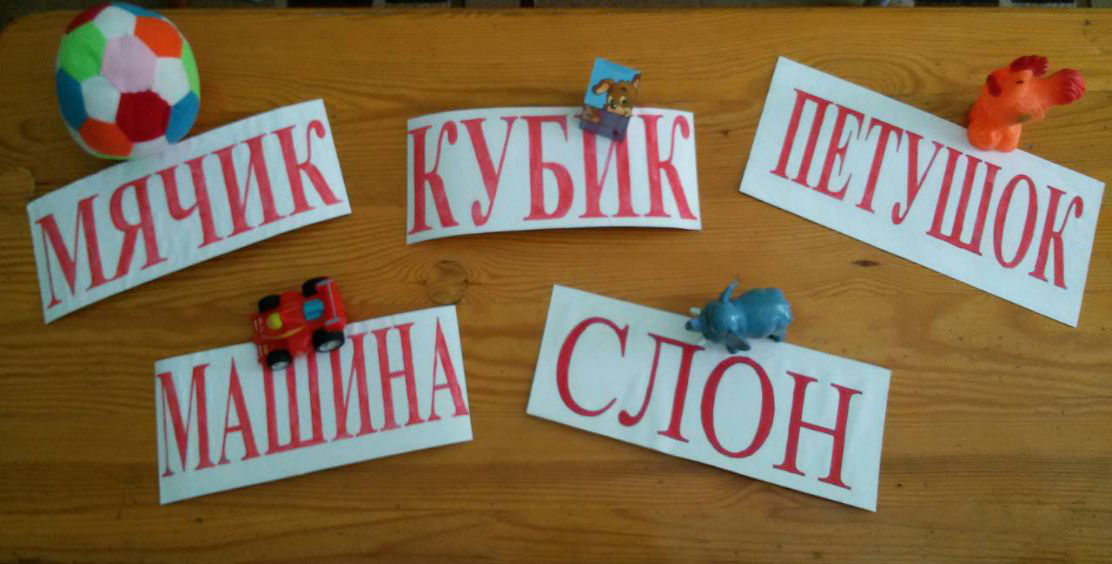 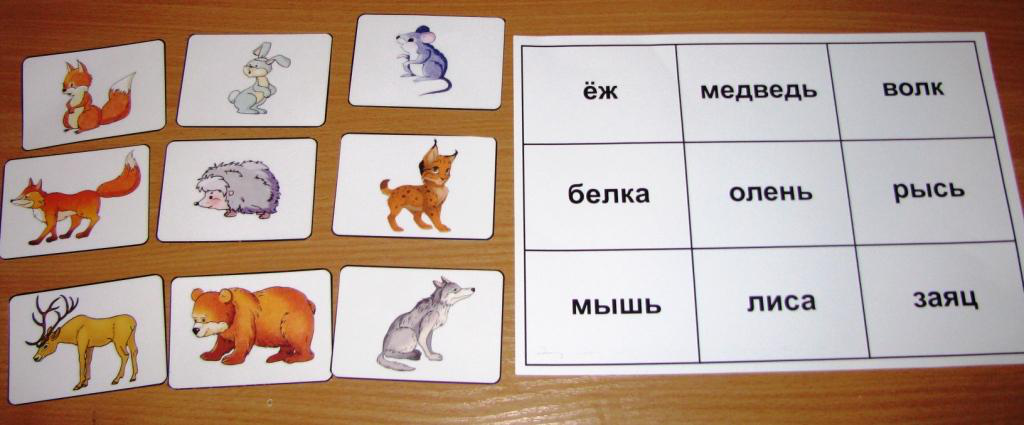 Первые слова на карточках пишутся красным крупным печатным шрифтом. В дальнейшем обучении буквы уменьшаются, и цвет меняется на черный.Чтение словосочетаний. После того как ребенок усвоил основной словарный запас, основные цвета начинаем соединять слова вместе, чтобы получать из них различные словосочетания: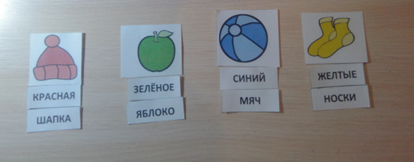 Далее вводим слова-антонимы: большой-маленький, чистый-грязный, длинный-короткий, высокий-низкий и т.д.Чтение предложений. Составляются предложения к серии сюжетных картинок, на которых одно действующее лицо выполняет разные действия: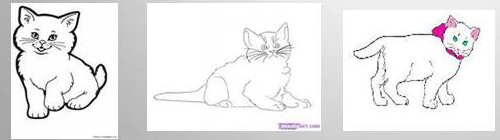 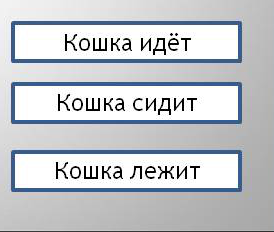 Составляются предложения, в которых используются разные существительные и один и тот же глагол.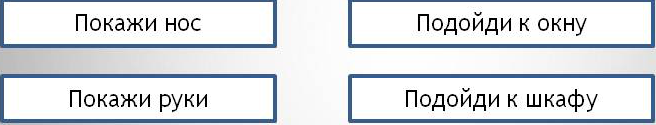 Обращается внимание ребенка на различное написание вторых слов в предложениях